AGENDA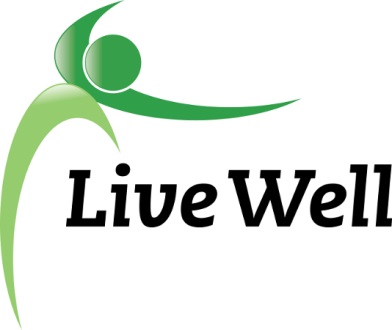 Healthy Food for All Work GroupLawrence Public Library, Meeting Room C, KS 66044-3701, United States10:00am – 11:30am, Wednesday, December 13th, 2017Agenda itemsNotesAction ItemsIntroductionsAnnouncements SHSH Grant AwardedHealthy Pantry Project beginning to look for new grant opportunities.Suggestions? LWL Retreat part 2 updates- Gwen CDRR Summit and Approved Trainings The annual Chronic Disease Risk Reduction (CDRR) Summit will be in Wichita January 31 - February 2, 2018.National Rural Grocery SummitNational Rural Grocery Summit, June 25-26, 2018 at the Hilton Garden Inn in Manhattan, Kansas.Leadership Lawrence Community Health Day- Thursday, January 11, 2018, from 8:30 a.m. to 11:15 a.m., at Sports Pavilion Lawrence.Intern updateBrainstorm projectsSubcommittee Break out session (30 minutes)Pantry: Sue, Christina, Jessica, Connie, Gwen, LizCorner stores: Michelle, Helen, Melissa, Kelsey, BrookePoints of Discussion: Continued work on projectsIntern projects-submit to KelseyAction items moving forward-Specific assignments. Subcommittee report to groupSmall report back on discussion and action steps moving forward (this will help us capture information in notes)Send goals & objectives to KelseyAdditional updates/ Accomplishments formsMeeting location for next meeting?Adjourned